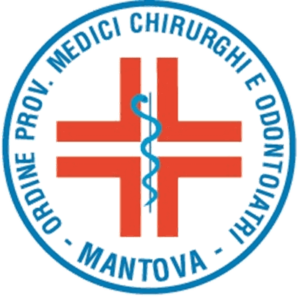 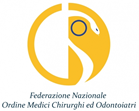 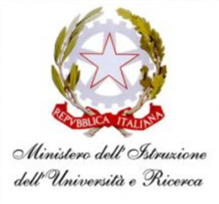 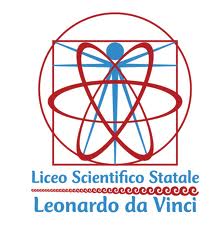 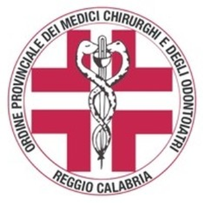 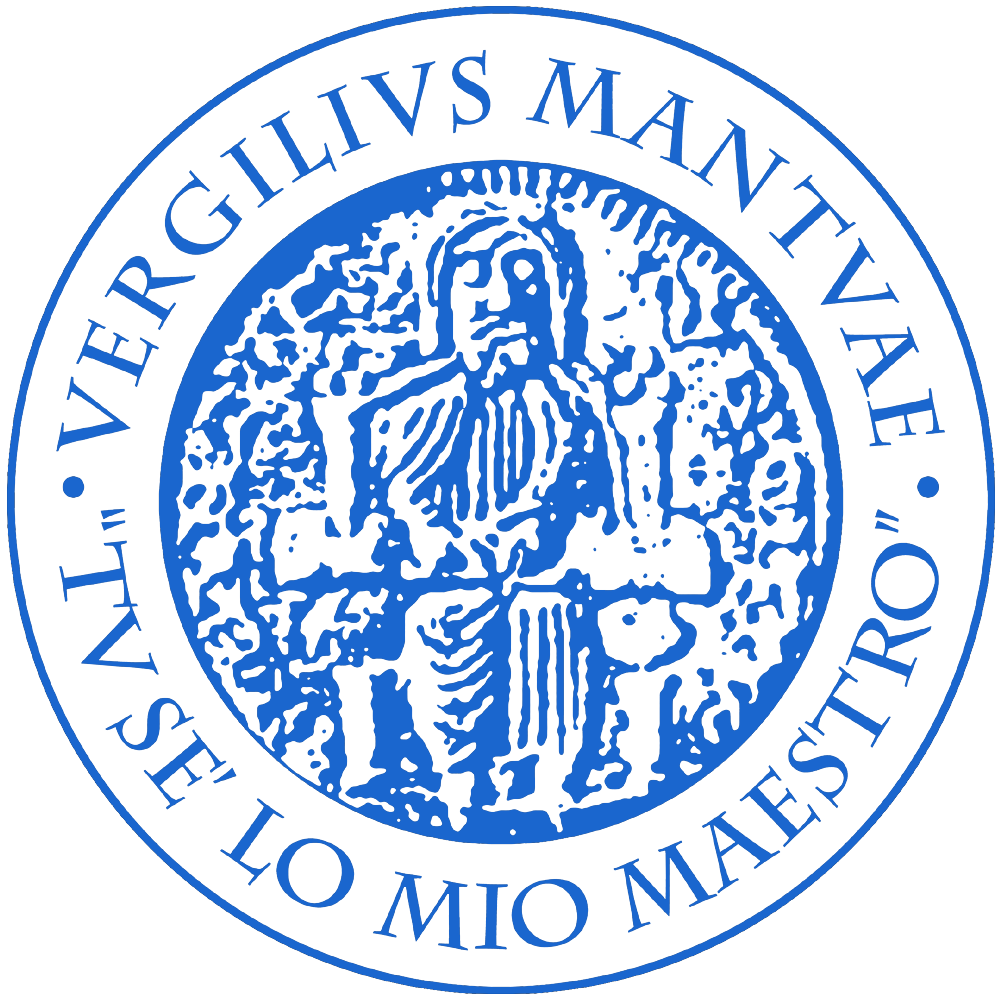 PERCORSO DI ORIENTAMENTO-POTENZIAMENTO“BIOLOGIA CON CURVATURA BIOMEDICA”CALENDARIO DELLA PRIMA ANNUALITÀ a.s. 2020-2021Nuclei tematici previsti: n. 4 comprendenti 10 ore ciascuno (totale 40 ore)Per ogni nucleo tematico:A cura del docente interno: n. 4 ore di attività formative in aula + n.1 ora per la somministrazione del test di verifica A cura dell’esperto esterno: n. 5 ore di attività formative in aula ripartite in 4 incontri della durata di 1 ora e 15 minuti ciascuno.Il calendario delle attività formative, a cura dei docenti interni e degli esperti esterni, di norma prevede un incontro settimanale.Attività laboratoriali: n. 10 ore annuali comprendenti un incontro con un rappresentante del Consiglio Direttivo Provinciale presso la sede dell’Ordine Provinciale dei Mediciattività in presenza o a distanza presso le strutture sanitarie e/o i reparti ospedalieri (Dermatologia, Ortopedia, Ematologia e Cardiologia) individuati dall’Ordine Provinciale dei Medici.Le attività laboratoriali esterne saranno funzionali ai contenuti sviluppati nei nuclei tematici di apprendimento della prima annualità del percorso.Il calendario delle suddette attività laboratoriali sarà concordato da ciascuna Istituzione scolastica con l’Ordine Provinciale dei Medici di riferimento.NUCLEO TEMATICO A: L’APPARATO TEGUMENTARIO A cura del docente interno 4 ore (Dal 12 OTTOBRE al 31 OTTOBRE)**Le quattro lezioni con i docenti interni saranno concentrate in tre settimaneUDA 1: I tessuti epitelialiUDA 2: I tessuti connettivi e muscolariUDA 3: Il tessuto nervosoUDA 4: La cute e gli annessi cutaneiA cura dell’esperto esterno 5 ore (Dal 2 al 28 NOVEMBRE)Inquadramento clinico delle più comuni patologie della cute, iconografia e casi clinici esemplificativi.UDA 1: Le micosi cutaneeUDA 2: Le patologie infettive e infiammatorie della cute e degli annessiUDA 3: Le ustioni: valutazione e trattamentoUDA 4: Le patologie cutanee immunomediateSomministrazione del primo test in orario antimeridiano o pomeridiano - 1 ora (Dal 30 novembre al 5 DICEMBRE) NUCLEO TEMATICO B: L’ APPARATO MUSCOLO-SCHELETRICOA cura del docente interno 4 ore (Dal 30 novembre al 22 DICEMBRE)*UDA 1: Le funzioni, la struttura e la formazione delle ossa UDA 2: La classificazione delle ossaUDA 3: Le articolazioniUDA 4: Anatomia e fisiologia del sistema muscolareA cura dell’esperto esterno 5 ore (Dal 7 al 23 GENNAIO)* *I quattro incontri previsti sia con i docenti che con gli esperti medici esterni saranno concentrati in circa tre settimane, allo scopo di far coincidere la fine del secondo nucleo tematico con la chiusura del primo quadrimestre. Ciascun Istituto potrà scegliere, in accordo con l’Ordine Provinciale dei Medici di riferimento, la settimana del mese di gennaio in cui saranno effettuati due incontri.Inquadramento clinico delle più comuni patologie dell’apparato muscolo-scheletrico inclusi i traumatismi dello sport, casi clinici esemplificativi.UDA 1: Le patologie della colonna vertebraleUDA 2: Le patologie della spalla, degli arti superiori, dell’anca, del ginocchio e del piedeUDA 3: Le patologie del sistema muscolo-tendineo e legamentosoUDA 4: I traumi nello sport: valutazione e trattamento riabilitativoSomministrazione del secondo test in orario antimeridiano o pomeridiano - 1 ora (DAL 25 AL 30 GENNAIO)NUCLEO TEMATICO C: IL TESSUTO SANGUIGNO E IL SISTEMA LINFATICOA cura del docente interno 4 ore (Dal 1 al 28 FEBBRAIO)UDA 1: Le funzioni e la composizione del sangue. L’emopoiesi e l’emocateresi.UDA 2: L’emostasi.UDA 3: I gruppi sanguigni e il fattore RhUDA 4: Il sistema linfaticoA cura dell’esperto esterno 5 ore (Dal 1 al 27 MARZO)Inquadramento clinico delle più comuni patologie del sangue e del sistema linfatico, casi clinici esemplificativi.UDA 1: Le anemieUDA 2: Le patologie oncologiche del sangue - Le cellule staminaliUDA 3: Problematiche della coagulazione - Le trasfusioni di sangueUDA 4: Le patologie del sistema linfatico.Somministrazione del terzo test in orario antimeridiano o pomeridiano - 1 ora (Dal 7 al 10 APRILE)NUCLEO TEMATICO D: L’APPARATO CARDIOVASCOLAREA cura del docente interno 4 ore (Dal 12 APRILE al 8 MAGGIO)UDA 1: Il sistema circolatorio. L’anatomia e la fisiologia del cuoreUDA 2: La struttura e la funzione dei vasi sanguigni.UDA 3: La circolazione sanguignaUDA 4: Il controllo del flusso sanguignoA cura dell’esperto esterno 5 ore (Dal 10 al 29 MAGGIO)Inquadramento clinico delle più comuni patologie del cuore e dei vasi sanguigni, casi clinici esemplificativi.UDA 1: Le patologie cardiache ischemiche e valvolari, le aritmie.UDA 2: L’ipertensione arteriosa UDA 3: Le patologie dei vasi arteriosiUDA 4: Le patologie dei vasi venosiSomministrazione del quarto test in orario antimeridiano o pomeridiano - 1 ora (Dal 31 maggio al 5 GIUGNO)                                                            Il Comitato Tecnico-Scientifico della scuola capofila                                                                  Il Dirigente scolastico prof.ssa Giuseppina Princi                         Il Presidente dell’Ordine Provinciale dei Medici di Reggio Calabria dott. Pasquale Veneziano        Il referente del percorso per l’Ordine Provinciale dei Medici di Reggio Calabria dott. Domenico Tromba                                  La docente referente prof.ssa Francesca Torretta                                                         Il responsabile della piattaforma web ing. Stefano Infantino